Super billName of therapistAddressCity, State, ZipOffice phone number State license numberTax ID number NPI number Client Name _________________________________Address _____________________________________Insurance ID #________________________________DOB________________________________________Profession Service Rendered on __________________Place of Service _______________________________Diagnosis: ___________________________________  Code            Service    Fee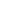 ____90801Diagnostic Evaluation___________90804Individual psychotherapy      ___________90806Individual psychotherapy___________90831Telephone consult      ___________90847Family psychotherapy     ___________90853Group psychotherapy            ___________    Care Summary report ___________    Other                 _______                      Today’s Charges     _______     Thank you                Payment       _______                      Balance due _______________________________      (signature)